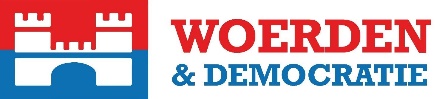 Schriftelijke vragen ex art. 42 RvO van de gemeenteraad van Woerden   Wie is er verantwoordelijk voor de inhoud van het geheime document; D210242214 RB – Bekrachtiging geheimhouding personele kwestie?  Inleiding   Tijdens de gemeenteraadsvergadering van 24 juni 2021 is het document; D210242214 RB – Bekrachtiging geheimhouding personele kwestie, door de gemeenteraad van Woerden als hamerstuk aangenomen. Het beslispunt van dit raadsbesluit luidt als volgt:  “Besluit de door het college van burgemeester en wethouders aan de gemeenteraad opgelegde verplichting tot geheimhouding ingevolge artikel 25, tweede lid, van de Gemeentewet in samenhang gelezen met artikel 10, tweede lid, onder b en e, van de Wet openbaarheid van bestuur, met betrekking tot de raadsinformatiebrief (met documentnummer D/21/026016) over een personele kwestie en de daarbij behorende bijlage (met documentnummer D/21/023748) te bekrachtigen.”  Op 4 augustus 2022 heeft het college besloten om aangifte te doen tegen de voormalige raadsleden van de fractie Woerden&Democratie (Reem Bakker, Wilma de Mooij) wegens schending van het ambtsgeheim op basis van artikel 272 van het Wetboek van Strafrecht. De aangifte is gedaan door de burgemeester (voorzitter van het college). Het college/de burgemeester stelde dat de raadsleden van Woerden&Democratie, in aanloop naar de raadsvergadering van 27 januari 2022, de op 24 juni 2021 opgelegde geheimhouding geschonden hebben.  Op 14 december jl. heeft de Officier van Justitie de beslissing genomen om het door de aangifte van de burgemeester geïnitieerde  strafrechtelijk onderzoek te seponeren. De Officier van Justitie schrijft:   “Het dossier is beoordeeld en ik heb besloten u niet strafrechtelijk te vervolgen. Reden hiervoor is dat ik in het dossier onvoldoende bewijs vindt voor de verdenking.”  De informatie die in het document staat waarop op door het college van b en w verplichte geheimhouding is opgelegd en dat door de gemeenteraad van Woerden op 24 juni 2021 is bekrachtigd kwam niet overeen met de informatie die de raadsleden van Woerden&Democratie in hun bezit hadden. Op basis van de informatie die de fractie van Woerden&Democratie heeft ontvangen zijn er vragen gesteld. Bij het stellen van de raadsvragen op 27 januari 2022 hebben de raadsleden nooit gerealiseerd dat er een relatie bestond met de inhoud van het document van 24 juni 2021.  Inmiddels zijn er, na het door de Officier van Justitie uitgesproken sepot, over deze kwestie drie gesprekken gevoerd met de burgemeester en één gesprek met de directeur van de Gemeenschappelijke Regeling (GR) Ferm Werk en wethouder Rozendaal die namens de gemeente Woerden zitting heeft in het Algemeen- en Dagelijks Bestuur van Ferm Werk.   Tijdens de gesprekken is de inhoud van het document, d.d. 14 juni 2021, waarop geheimhouding rust uitvoerig aan bod gekomen. De inhoud van dit stuk komt namelijk niet overeen met het stuk waar de voormalige raadsleden hun vragen uit hebben geput. Hierdoor zijn de raadsleden die aanwezig waren op 14 juni 2021 onjuist/onvolledig geïnformeerd.  Tijdens de gesprekken die zijn gevoerd, na het sepot, is niet duidelijk wie er verantwoordelijk is voor de inhoud van de stukken die de raadsleden ontvangen. Als raadsleden onjuiste/onvolledige informatie ontvangen, kunnen zij hun controlerende taak niet naar behoren uitvoeren. Verder kan dit enorm impact hebben op het vertrouwen van eventuele betrokkenen. Tijdens de gesprekken is niet duidelijk geworden wie er verantwoordelijk is voor een volledige en juiste inhoud van stukken die raadsleden ontvangen.  Vragen aan het college van burgemeester en wethouders:   1.  Is het college het met ons eens dat raadsleden hun controlerende taak alleen kunnen uitvoeren als zij beschikken over volledige en juiste informatie?  2. Wie is er volgens het college van b en w verantwoordelijk voor de inhoud van de informatie die de raadsleden ontvangen en waar in sommige gevallen geheimhouding op komt te rusten? Graag bij de beantwoording van de vraag zo volledig mogelijk antwoorden en gebruik maken van relevante wetsartikelen artikelen.  3. Is er een onderscheid te maken wie er verantwoordelijk is voor informatie die vanuit externen (organisaties die in GR zitten) en interne (gemeentelijke organisatie) wordt ontvangen en doorgeleid naar de raadsleden?  4. Is het college en/of de burgemeester, op basis van het dossier van het openbaar ministerie of het onderzoek van Shetect, van mening dat de informatie die in het document d.d. 14 juni 2021 staat niet overeenkomt met de inhoud van gestelde raadsvragen d.d. 27 januari 2022?  5. Is het college en/of de burgemeester, op basis van het dossier van het openbaar ministerie of het onderzoek van Shetect, van mening dat de raadsvragen niet zijn gesteld door informatie dat afkomstig is van het onjuiste/onvolledige document d.d. 14 juni 2021?  6. Komt er nog een rectificatie op het document d.d. 14 juni 2021? Zo ja, op welk moment vervalt de geheimhouding op het betreffende document?  Namens,  Reem Bakker, Woerden&Democratie